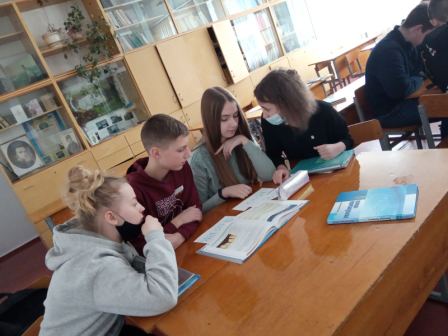 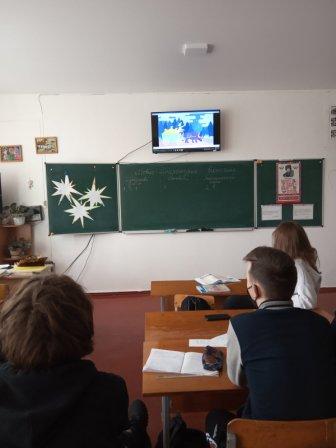 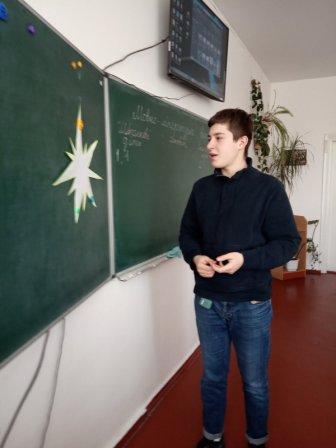 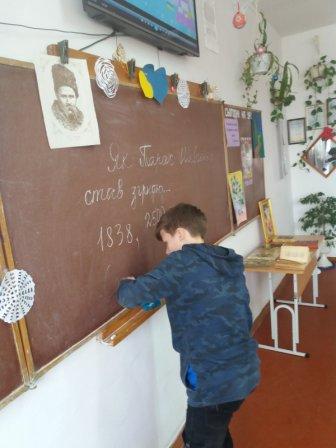 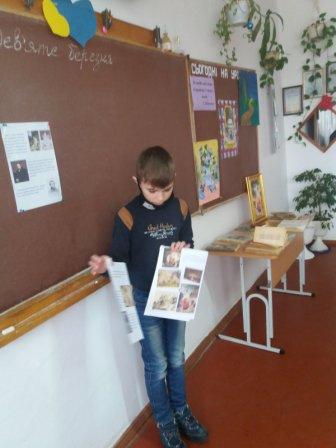 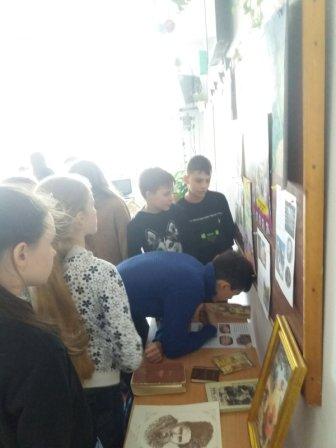 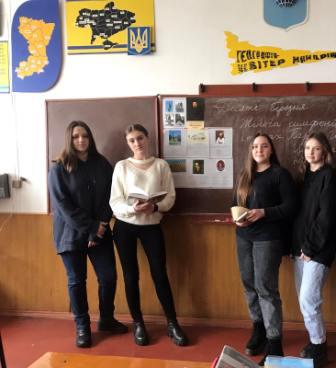 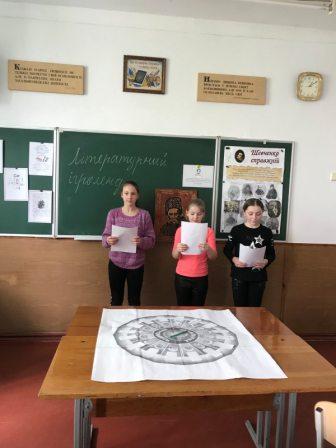 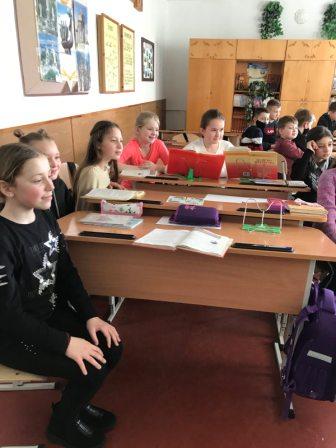 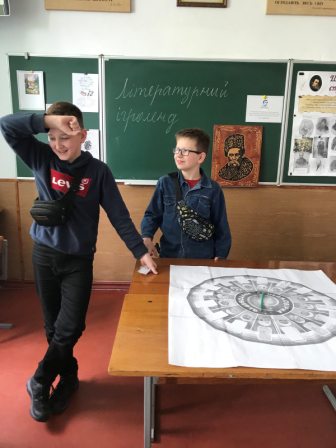 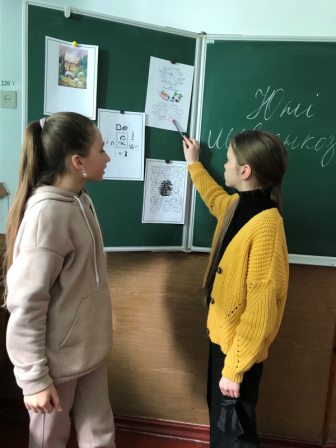 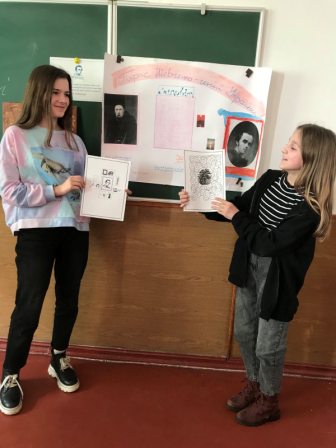 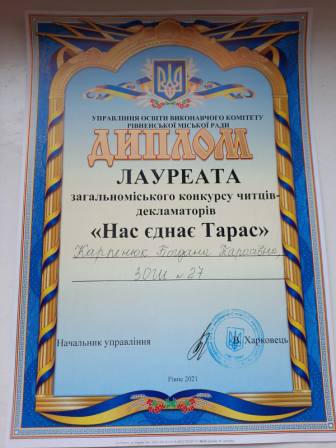 Заходи до Шевченківських днів    Назва заходуКласДата та місце проведенняОрганізаторТематичні виставки до Шевченківського тижня5-1109 -  12.03, кабінети української мовиУчителі-словесникиФотоквест «Шевченко»7-В04 – 12.03Світлана СметанінаПерегляд та обговорення відеосюжету  «Як Тарас Шевченко став зіркою»5-Б6-Г,7-В09 – 12.03, каб. 305Світлана СметанінаВесела перерва. Перегляд відеоконцерту сучасних виконавців на слова Тараса Шевченка5-9 класи09- 10.03,під час перерв, каб.305, Світлана Сметаніна Участь у міському конкурсі читців- декламаторів " Нас єднає Тарас" 11-А04.03Людмила Коверзнева, Світлана БаньковаСтворення ментальної карти ( за результатом перегляду сучасного мультфільму про Тараса Шевченка)7-Г09.03, каб.202, 1-ий урокСвітлана БаньковаІнформаційно-компаративна п'ятихвилинка «Шевченко і Бернс- голос народу»6-і класи09.03, каб.410Ольга ВознюкПрезентація родинних проектів " З Шевченковим словом тепліше" 8-А,Б,Г10-А,11-Б09 -12.03,каб. 402Ніна ЦехместрукЛітературні посиденьки "Жіноча симфонія в долі й творах Тараса Шевченка"10-А10.03, каб. 402, 7-ий урокНіна ЦехместрукЛітературний ігроленд 5-В11.03каб.408, 5-ий урокЛариса ШпичакІнтелектуальна гра « Юні шевченкознавці»7-А, Б11.03,каб.408, 6-7 урокиЛариса ШпичакВікторина за творчістю Тараса Шевченка «Неймовірна круговерть»5-А, Д10.03,каб.202,2-3 урокиТетяна Кондратюк Конкурс відгуків, есе за мультфільмом " Як Шевченко став зіркою"  11-В 09.03, каб. 411, 1-2 урокиОлена ПоворознюкМовно-літературна Шевченківська  вікторина 9-А, Б09.03, каб.411, 3-4 урокиОлена ПоворознюкКонкурс плакатів «Афоризми Тараса Шевченка»8-Б09-12.03, каб.306Любов КовальЛтературні читання «Християнські мотиви у творчості Тараса Шевченка»10-Б10.03,каб.306, 7-ий урокЛюбов КовальТематичні мінідиктанти6-А,В10.03, каб. 306, 3-4 урокиЛюбов КовальКонкурс виразного читання «Я читаю Тараса Шевченка»8-Б09.06, каб.306, 5-ий урокЛюбов Коваль